х. Кирова                       О внесении изменений и дополнений в решение Совета Верхнекубанского сельского поселения Новокубанского района от 01 декабря 2020 года № 80 «О бюджете Верхнекубанского сельского поселения  Новокубанского района на 2021 год»	В связи с изменением доходной и расходной части бюджета Верхнекубанского сельского поселения Новокубанского района, Совет Верхнекубанского сельского поселения Новокубанского района решил :	1.Внести в решение Совета Верхнекубанского сельского поселения Новокубанского района от 01 декабря 2020 года № 80 «О бюджете Верхнекубанского сельского поселения Новокубанского района на 2021 год» следующие изменения и дополнения:1.1.Утвердить основные характеристики  бюджета Верхнекубанского сельского поселения Новокубанского района на 2021 год:  	1) общий объем доходов в сумме   57960,2 тыс. рублей;	       	2) общий объем расходов в сумме 58558,5 тыс. рублей;         1.5 Приложение № 7 «Ведомственная структура  расходов бюджета Верхнекубанского сельского поселения Новокубанского района на 2021 год» к решению Совета Верхнекубанского сельского поселения Новокубанского района от 01 декабря 2020 года № 80 «О бюджете Верхнекубанского сельского поселения Новокубанского района на 2021 год»  изложить согласно приложению № 4 настоящего решения       1.6. Приложение № 8 «Источники внутреннего финансирования дефицита бюджета Верхнекубанского сельского поселения Новокубанского района, перечень статей и видов источников финансирования дефицита бюджета на  2021 год к решению Совета Верхнекубанского сельского поселения Новокубанского района от 01 декабря 2020 года № 80 «О бюджете Верхнекубанского сельского поселения Новокубанского района на 2021 год», изложить согласно приложению № 5 настоящего решения;        	2. Контроль за исполнением настоящего решения возложить на комитет Совета Верхнекубанского сельского поселения Новокубанского района по финансам, бюджету, налогам и контролю (П.В. Дзюба). 3. Настоящее решение вступает в силу  со дня его официального опубликования в информационном бюллетене «Вестник Верхнекубанского сельского поселения Новокубанского района».                                                                                               Приложение 2                                                          к решению Совета Верхнекубанского сельского поселения  Новокубанского района от 17.12.2021 года      № 121 Приложение № 5                                 к решению Верхнекубанского сельского поселения                        Новокубанского района   «О бюджете Верхнекубанского                                             сельского поселения Новокубанского района                                                     на 2021  год»  от  01.12.2020 года №  80Приложение № 3             к решению Совета Верхнекубанского сельского поселения  Новокубанского района  от 17.12.2021 года      № 121Приложение № 6                                                                    к решению Верхнекубанского сельского                               поселения Новокубанского района «О бюджете Верхнекубанского сельского поселения Новокубанского района на 2021 год» от 01.12.2020 года № 80Распределение бюджетных ассигнований по целевым статьям (муниципальным программам Верхнекубанского сельского поселения Новокубанского района и непрограммным направлениям деятельности), группам видов расходов классификации расходов бюджетов на 2021 год(тысяч рублей)Глава Верхнекубанского сельского посления Новокубанского района                                               А.В. Брежнев. Информационный бюллетень «Вестник Верхнекубанского сельского поселения Новокубанского района»№ 23 от  20.12.2021 годаУчредитель: Совет Верхнекубанского сельского поселения Новокубанского района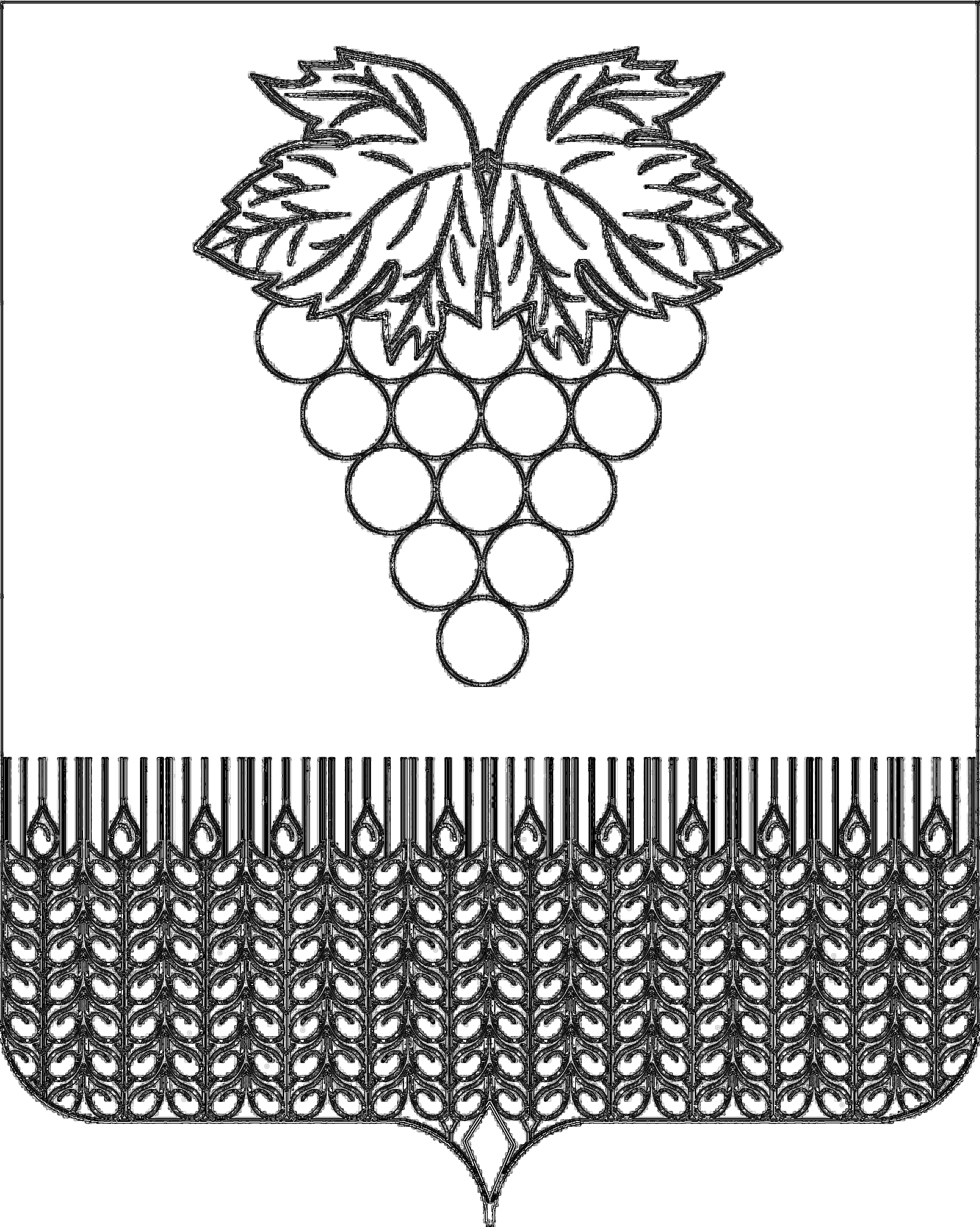 СОВЕТВЕРХНЕКУБАНСКОГО СЕЛЬСКОГО ПОСЕЛЕНИЯНОВОКУБАНСКОГО РАЙОНАСОВЕТВЕРХНЕКУБАНСКОГО СЕЛЬСКОГО ПОСЕЛЕНИЯНОВОКУБАНСКОГО РАЙОНАРЕШЕНИЕРЕШЕНИЕот   17.12.2021  г                             №  121          3) верхний предел муниципального внутреннего долга Верхнекубанского сельского поселения Новокубанского района на 1 января 2022 года в сумме  5000,0 тыс. рублей, в том числе верхний предел по муниципальным  гарантиям Верхнекубанского сельского поселения Новокубанского района в сумме  0,00 тыс. рублей.            4) дефицит бюджета Верхнекубанского сельского поселения Новокубанского района в сумме 598,3 тысячи  рублей;       1.2. Приложение № 2 «Объем поступлений  доходов в бюджет  Верхнекубанского сельского поселения Новокубанского района  по кодам видов(подвидов)доходов в суммах  на 2021год» к решению Совета Верхнекубанского сельского поселения Новокубанского района от 01 декабря 2020 года № 80 «О бюджете Верхнекубанского сельского поселения Новокубанского района на 2021 год», изложить согласно приложению № 1 настоящего решения;                1.3.Приложение № 5 «Распределение бюджетных ассигнований по разделам, подразделам классификации расходов бюджетов на 2021 год» к решению Совета Верхнекубанского сельского поселения Новокубанского района от 01 декабря 2019 года № 80 «О бюджете Верхнекубанского сельского поселения Новокубанского района на 2021 год», изложить согласно приложению № 2 настоящего решения;           1.4. Приложение № 6 «Распределение бюджетных ассигнований по целевым статьям (муниципальным программам Верхнекубанского сельского поселения Новокубанского района и непрограммным направлениям деятельности), группам видов расходов классификации расходов бюджетов на 2021 год к решению Совета Верхнекубанского сельского поселения Новокубанского района от 01 декабря 2020 года № 80 «О бюджете Верхнекубанского сельского поселения Новокубанского района на 2021 год» изложить согласно приложению №  3 настоящего решения. Глава Верхнекубанского сельского поселения Новокубанского районаА.В. Брежнев Председатель Совета Верхнекубанского сельского поселения Новокубанского районаС.В. ЛаптиеваУтверждено:Утверждено:Приложение № 1 к решению Совета Верхнекубанского сельского поселения  Новолубанского района от 17.12.2021 года № 121Приложение № 1 к решению Совета Верхнекубанского сельского поселения  Новолубанского района от 17.12.2021 года № 121Приложение  № 2                                                                                                                                                                             к решению Совета Верхнекубанского сельского поселения "О бюджете Верхнекубанского сельского поселения Новокубанского района на 2021 год"                                           от  01.12.2020 года № 80Приложение  № 2                                                                                                                                                                             к решению Совета Верхнекубанского сельского поселения "О бюджете Верхнекубанского сельского поселения Новокубанского района на 2021 год"                                           от  01.12.2020 года № 80Объем поступлений  доходов в бюджет  Верхнекубанского сельского поселения Новокубанского района  по кодам видов(подвидов)доходов в суммах  на 2021 годОбъем поступлений  доходов в бюджет  Верхнекубанского сельского поселения Новокубанского района  по кодам видов(подвидов)доходов в суммах  на 2021 годОбъем поступлений  доходов в бюджет  Верхнекубанского сельского поселения Новокубанского района  по кодам видов(подвидов)доходов в суммах  на 2021 год(тыс.руб.)Код Наименование доходаСумма1231 00 00000 00 0000 000Доходы46 861,11 01 02000 01 0000 110Налог на доходы физических лиц 92101 03 02230 01 0000 110Доходы от уплаты акцизов на дизельное топливо, подлежащие распределению между бюджетами субъектов Российской Федерации и местными бюджетами с учетом установленных дифференцированных нормативов отчислений в местные бюджеты3 390,61 03 02240 01 0000 110Доходы от уплаты акцизов на моторные масладля дизельных или карбюраторных(инжекторных) двигателей, подлежащие распределению между бюджетами субъектов Российской Федерации и местными бюджетами с учетом установленных дифференцированных нормативов отчислений в местные бюджеты3 390,61 03 02250 01 0000 110Доходы от уплаты акцизов на автомобильный бензин, подлежащие распределению между бюджетами субъектов Российской Федерации и местными бюджетами с учетом установленных дифференцированных нормативов отчислений в местные бюджеты3 390,61 03 02260 01 0000 110Доходы от уплаты акцизов на прямогонный  бензин, подлежащие распределению между бюджетами субъектов Российской Федерации и местными бюджетами с учетом установленных дифференцированных нормативов отчислений в местные бюджеты3 390,6 1 05 03000 01 0000 110Единый сельскохозяйственный налог                                     131,01 06 00000 00 0000 000Налог на имущество 873,01 06 01000 00 0000 110Налог на имущество физических лиц   1 050,01 06 06000 00 0000 110Земельный налог 11 853,01 06 06033 10 0000 110Земельный налог с организаций, обладающих земельным участком, расположенным в границах сельских  поселений10 618,01 06 06043 10 0000 110Земельный налог с физических лиц, обладающих земельным участком, расположенным в границах сельских поселений1 235,01 11 0503510 0000 120.Доходы от сдачи в аренду имущества, находящегося в оперативном управлении органов управления поселений и созданных ими учреждений (за исключением имущества муниципальных бюджетных и автономных учреждений)5,71 14 06025 10 0000 430Доходы от продажи земельных участков, находящихся в собственности поселений (за исключением земельных участков муниципальных бюджетных и автономных учреждений21 397,82 00 00000 00 0000 000Безвозмездные поступления11 099,12 02 00000 00 0000 000Безвозмездные поступления от других бюджетов бюджетной системы РФ11 099,12 02 15001 10 0000 150Дотации бюджетам сельских поселений на выравнивание бюджетной обеспеченности3 539,42 02 25467 10 0000 150Субсидии бюджетам сельских поселений на обеспечение развития и укрепления материально-технической базы775,72 02 29999 10 0000 150Прочие субсидии бюджетам сельских поселений 6 534,92 02 35118 10 0000 150Субвенции бюджетам поселений на осуществление первичного воинского учета на территориях, где отсутствуют военные кимиссариаты245,32 02 30024 10 0000 150Субвенции бюджетам поселений на выполнение передаваемых полномочий субъектов РФ3,8Всего доходовВсего доходов57 960,2Глава Верхнекубанского сельского поселенияГлава Верхнекубанского сельского поселенияНовокубанского района                                                                    А.В. БрежневНовокубанского района                                                                    А.В. БрежневНовокубанского района                                                                    А.В. БрежневРаспределение бюджетных ассигнований по разделам, подразделамклассификации расходов бюджета Верхнекубанского сельского поселения Новокубанского района на 2021 год                                                                                                                            тыс. рублейГлава Верхнекубанского сельского поселенияНовокубанского района                                                                    А.В. БрежневНовокубанского района                                                                    А.В. Брежнев№ п/пНаименование показателяЦСРВРСуммаВСЕГОВСЕГОВСЕГО58558,51.Муниципальная программа муниципального образования «Социальная поддержка граждан»02 0 00 00000313,1Развитие мер социальной поддержки отдельных категорий граждан02 1 00 00000163,1Меры социальной поддержки отдельной категории пенсионеров02 1 01 00000163,1Выплата дополнительного материального обеспечения, доплаты к пенсиям02 1 01 40010163,1Социальное обеспечение и иные выплаты населению02 1 01 40010300163,1Поддержка социально ориентированных некоммерческих организаций 02 2 00 00000150,0Оказание поддержки социально ориентированным некоммерческим организациям при реализации ими собственных общественно полезных программ02 2 01 00000150,0Мероприятия по поддержке социально ориентированных некоммерческих организаций02 2 01 10160150,0Предоставление субсидий бюджетным, автономным учреждениям и иным некоммерческим организациям02 2 01 10160600150,02.Муниципальная программа муниципального образования «Комплексное и устойчивое развитие в сфере строительства, архитектуры и дорожного хозяйства»04 0 00 0000012141,1Обеспечение безопасности дорожного движения04 2 00 000003292,3Организация комплекса мероприятий по обеспечению безопасности дорожного движения04 2 01 000003292,3Мероприятия по обеспечению безопасности дорожного движения04 2 01 103603292,3Закупка товаров, работ и услуг для государственных (муниципальных) нужд04 2 01 103602003292,3Строительство, реконструкция, капитальный ремонт и ремонт автомобильных дорог местного значения04 4 00 000008848,8Строительство, реконструкция, капитальный ремонт, ремонт автомобильных дорог месного значения04 4 00 103502041,6Закупка товаров, работ и услуг для государственных (муниципальных) нужд04 4 00 103502002041,6Капитальный ремонт  и ремонт автомобильных дорог местного значения04 4 00 S24406807,2Закупка товаров, работ и услуг для государственных (муниципальных) нужд04 4 00 S24402006807,23Муниципальная программа муниципального образования «Развитие жилищно-коммунального хозяйства»05 0 00 000009224,2Развитие водоснабжения и водоотведения населенных пунктов05 1 00 000002934,1Проведение комплекса мероприятий по модернизации, строительству, реконструкции и ремонту объектов водоснабжения и водоотведения населенных пунктов05 1 01 000002934,1Мероприятия по водоснабжению и водоотведению населенных пунктов05 1 01 103902934,1Закупка товаров, работ и услуг для государственных (муниципальных) нужд05 1 01 103902002934,1Газификация населенных пунктов05 2 00 00000122,7Мероприятия по газификации населенных пунктов 05 2 00 10480122,7Закупка товаров, работ и услуг для государственных (муниципальных) нужд05 2 00 10480200122,7Благоустройство территории поселения05 4 00 000006154,3Уличное освещение05 4 01 000001150,0Мероприятия по благоустройству территории поселения05 4 01 104101150,0Закупка товаров, работ и услуг для государственных (муниципальных) нужд05 4 01 104102001150,0Озеленение05 4 02 0000023,7Мероприятия по благоустройству территории поселения05 4 02 1041023,7Закупка товаров, работ и услуг для государственных (муниципальных) нужд05 4 02 1041020023,7Прочие мероприятия по благоустройству территории05 4 04 000004980,6Мероприятия по благоустройству территории поселения05 4 04 104104980,6Закупка товаров, работ и услуг для государственных (муниципальных) нужд05 4 04 104102004980,6Основные мероприятия муниципальной муниципального образования «Развитие жилищно-коммунального хозяйства»05.7.00.0000013,1Прочие мероприятия в области коммунального хозяйства05.7.02.0000013,1Реализация прочих мероприятий в области коммунального хозяйства05.7.02.1052013,1Закупка товаров, работ и услуг для государственных (муниципальных) нужд05 4 04 1041020013,14Муниципальная программа муниципального образования «Обеспечение безопасности населения»06 0 00 00000225,0Пожарная безопасность06 2 00 00000225,0Повышение уровня пожарной безопасности муниципальных учреждений06 2 01 00000225,00Мероприятия по обеспечению пожарной безопасности06 2 01 10140225,0Закупка товаров, работ и услуг для государственных (муниципальных) нужд06 2 01 10140 200225,05Муниципальная программа муниципального образования «Развитие культуры»07 0 00 0000018416,0Основные мероприятия муниципальной программы муниципального образования «Развитие культуры»07 1 00 0000018416,0Обеспечение деятельности муниципальных учреждений07 1 01 0000017500,8Расходы на обеспечение деятельности (оказание услуг) муниципальных учреждений07 1 01 0059016400,8Расходы на выплаты персоналу в целях обеспечения выполнения функций государственными (муниципальными) органами, казенными учреждениями, органами управления государственными внебюджетными фондами07 1 01 0059010013736,6Закупка товаров, работ и услуг для государственных (муниципальных) нужд07 1 01 005902003754,2Иные бюджетные ассигнования07 1 01 0059080010,0Обеспечение реализации муниципальной программы и прочие мероприятия в области культуры07 1 02 0000072,0Реализация мероприятий муниципальной программы муниципального образования «Развитие культуры»07 1 02 1023072,0Закупки товаров, работ и услугдля обеспечения государственных(муниципальных) нужд07 1 02 1023020072,0Обеспечение развития и укрепления материально-технической базы домов культуры в населенных пунктах с числом жителей до 50 тысяч человек07 1 02 L4670843,2Закупка товаров, работ и услуг для государственных (муниципальных) нужд07 1 02 L4670200843,26.Муниципальная программа муниципального образования «Развитие физической культуры и массового спорта»08 0 00 0000060,0Основные мероприятия муниципальной программы муниципального образования «Развитие физической культуры и массового спорта»08 1 00 0000060,0Развитие инфраструктуры физической культуры и спорта08 1 02 0000060,0Строительство и реконструкция объектов социального назначения, включая проектные и изыскательские работы08 1 02 1158060,0Закупка товаров, работ и услуг для государственных (муниципальных) нужд08 1 02 1158020060,07Муниципальная программа муниципального образования «Экономическое развитие»09 0 00 000007,9Поддержка малого и среднего предпринимательства09 1 00 000007,9Развитие малого и среднего предпринимательства09 1 01 000007,9Мероприятия по поддержке малого и среднего предпринимательства09 1 01 101707,9Закупка товаров, работ и услуг для государственных (муниципальных) нужд09 1 00 101702007,98Муниципальная программа муниципального образования «Развитие муниципальной службы»10 0 00 0000050,0Основные мероприятия муниципальной программы муниципального образования «Развитие муниципальной службы»10 1 00 0000050,0Профессиональная переподготовка, повышение квалификации и краткосрочное обучение по профильным направлениям деятельности муниципальных служащих10 1 01 00000	50,0Мероприятия по переподготовке и повышению квалификации кадров10 1 01 1020050,0Закупка товаров, работ и услуг для государственных (муниципальных) нужд10 1 01 1020020050,09Муниципальная программа муниципального образования «Информационное обеспечение жителей»12 0 00 00000190,0Основные мероприятия муниципальной программы муниципального образования «Информационное обеспечение жителей Новокубанского района»12 1 00 00000190,0Обеспечение доступа к информации о деятельности администрации муниципального образования в периодических изданиях12 1 02 00000190,0Мероприятия по информационному обеспечению населения12 1 02 10270190,0Закупка товаров, работ и услуг для государственных (муниципальных) нужд12 1 02 10270200190,010Муниципальная программа муниципального образования «Материально-техническое и программное обеспечение»23 0 00 000001080,0Основные мероприятия муниципальной программы муниципального образования «Материально-техническое и программное обеспечение»23 1 00 000001080,0Мероприятия по материально-техническому и программному обеспечению23 1 00 105101080,0Закупка товаров, работ и услуг для государственных (муниципальных) нужд23 1 00 105102001080,011Обеспечение деятельности органов местного самоуправления и муниципальных учреждений муниципального образования50 0 00 0000016228,2Высшее должностное лицо муниципального образования50 1 00 00000823,0Расходы на обеспечение функций органов местного самоуправления50 1 00 00190823,0Расходы на выплаты персоналу в целях обеспечения выполнения функций государственными (муниципальными) органами, казенными учреждениями, органами управления государственными внебюджетными фондам50 1 00 00190100823,0Контрольно-счетная палата муниципального образования50 2 00 0000048,0Обеспечение деятельности контрольно-счетной палаты50 2 02 0000048,0Осуществление полномочий по внешнему муниципальному финансовому контролю поселений50 2 02 1219048,0Межбюджетные трансферты50 2 02 1219050048,0Обеспечение деятельности администрации муниципального образования50 5 00 000006339,9Расходы на обеспечение функций органов местного самоуправления50 5 00 001904843,8Расходы на выплаты персоналу в целях обеспечения выполнения функций государственными (муниципальными) органами, казенными учреждениями, органами управления государственными внебюджетными фондам50 5 00 001901004773,8Закупка товаров, работ и услуг для государственных (муниципальных) нужд50 5 00 0019020054,9Иные бюджетные ассигнования50 5 00 0019080015,0Осуществление полномочий по внутреннему финансовому контролю поселений505 00 1119048,5Межбюджетные трансферты505 00 1119050048,5Прочие обязательства администрации муниципального образования 50 5 00 100501198,6Закупка товаров, работ и услуг для государственных (муниципальных) нужд50 5 00 10050200571,0Социальное обеспечение и иные выплаты населению50 5 00 10050300457,6Исполнение судебных актов50 5 00 10050800170,0Осуществление первичного воинского учета на территориях, где отсутствуют военные комиссариаты50 5 00 51180245,3Расходы на выплаты персоналу в целях обеспечения выполнения функций государственными (муниципальными) органами, казенными учреждениями, органами управления государственными внебюджетными фондам50 5 00 51180	100245,3Осуществление отдельных полномочий Краснодарского края по образованию и организации деятельности административных комиссий50 5 00 601903,8Закупка товаров, работ и услуг для государственных (муниципальных) нужд50 5 00 60190 2003,8Проведения выборов и референдумов50 6 00 00000503,1Проведение выборов высшего должностного лица муниципального образования50 6 00 00170503,1Иные бюджетные ассигнования50 6 00 00170800503,1Реализация муниципальных функций администрации муниципального образования50 7 00 00000118,3Реализация прочих обязательств муниципального образования50 7 02 00000118,3Прочие обязательства муниципального образования50 7 02 10050118,3Закупка товаров, работ и услуг для обеспечения государственных (муниципальных) нужд50 7 02 10050200118,3Обеспечение деятельности муниципальных учреждений муниципального образования50 8 00000008395,9Обеспечение деятельности учреждения хозяйственного обслуживания органов управления администрации муниципального образования50 8 01000008395,9Расходы на обеспечение деятельности (оказание услуг) муниципальных учреждений50 8 01005908395,9Расходы на выплаты персоналу в целях обеспечения выполнения функций  государственными (муниципальными) органами, казенными учреждениями, органами управления государственными внебюджетными фондами50 8 01005901004086,6Закупка товаров, работ и услуг для государственных (муниципальных) нужд50 8 01005902004247,9Социальное обеспечение и иные выплаты населению50 8 010059030028,4Иные бюджетные ассигнования50 8 010059080033,012Обслуживание муниципального долга60 0 00 000003,0Управление муниципальным долгом и муниципальными финансовыми активами60 1 00 000003,0Процентные платежи по муниципальному долгу60 1 00 100603,0Обслуживание государственного (муниципального) долга60 1 00 100607003,013Непрограммные расходы органов местного самоуправления99 0 00 00000620,0Непрограммные расходы99 1 00 00000620,0Другие мероприятия в области культуры и кинематографии99 1 00 11620200620,0Утверждено:Приложение № 4к решению Совета Верхнекубанского сельского поселения Новокубанского районаот  17.12.2021 г    года №  121Приложение № 8к решению Совета Верхнекубанского сельского поселения Новокубанского района «О бюджете Верхнекубанского сельского поселения Новокубанского района на 2021 год»от  01.12.2020 г. № 80Источники внутреннего финансирования дефицитабюджета Верхнекубанского сельского поселения Новокубанского района, перечень статей и видов источников финансирования дефицита бюджета на 2021 год(тыс.рублей) Глава Верхнекубанскогосельского поселения Новокубанского район                                                                             А.В. Брежнев                                                     Утверждено:Приложение № 4к решению Совета Верхнекубанского сельского поселения Новокубанского районаот  17.12.2021 г    года №  121Приложение № 8к решению Совета Верхнекубанского сельского поселения Новокубанского района «О бюджете Верхнекубанского сельского поселения Новокубанского района на 2021 год»от  01.12.2020 г. № 80Источники внутреннего финансирования дефицитабюджета Верхнекубанского сельского поселения Новокубанского района, перечень статей и видов источников финансирования дефицита бюджета на 2021 год(тыс.рублей) Глава Верхнекубанскогосельского поселения Новокубанского район                                                                             А.В. Брежнев                                                     Утверждено:Приложение № 4к решению Совета Верхнекубанского сельского поселения Новокубанского районаот  17.12.2021 г    года №  121Приложение № 8к решению Совета Верхнекубанского сельского поселения Новокубанского района «О бюджете Верхнекубанского сельского поселения Новокубанского района на 2021 год»от  01.12.2020 г. № 80Источники внутреннего финансирования дефицитабюджета Верхнекубанского сельского поселения Новокубанского района, перечень статей и видов источников финансирования дефицита бюджета на 2021 год(тыс.рублей) Глава Верхнекубанскогосельского поселения Новокубанского район                                                                             А.В. Брежнев                                                     Утверждено:Приложение № 4к решению Совета Верхнекубанского сельского поселения Новокубанского районаот  17.12.2021 г    года №  121Приложение № 8к решению Совета Верхнекубанского сельского поселения Новокубанского района «О бюджете Верхнекубанского сельского поселения Новокубанского района на 2021 год»от  01.12.2020 г. № 80Источники внутреннего финансирования дефицитабюджета Верхнекубанского сельского поселения Новокубанского района, перечень статей и видов источников финансирования дефицита бюджета на 2021 год(тыс.рублей) Глава Верхнекубанскогосельского поселения Новокубанского район                                                                             А.В. Брежнев                                                     Утверждено:Приложение № 4к решению Совета Верхнекубанского сельского поселения Новокубанского районаот  17.12.2021 г    года №  121Приложение № 8к решению Совета Верхнекубанского сельского поселения Новокубанского района «О бюджете Верхнекубанского сельского поселения Новокубанского района на 2021 год»от  01.12.2020 г. № 80Источники внутреннего финансирования дефицитабюджета Верхнекубанского сельского поселения Новокубанского района, перечень статей и видов источников финансирования дефицита бюджета на 2021 год(тыс.рублей) Глава Верхнекубанскогосельского поселения Новокубанского район                                                                             А.В. Брежнев                                                     Утверждено:Приложение № 4к решению Совета Верхнекубанского сельского поселения Новокубанского районаот  17.12.2021 г    года №  121Приложение № 8к решению Совета Верхнекубанского сельского поселения Новокубанского района «О бюджете Верхнекубанского сельского поселения Новокубанского района на 2021 год»от  01.12.2020 г. № 80Источники внутреннего финансирования дефицитабюджета Верхнекубанского сельского поселения Новокубанского района, перечень статей и видов источников финансирования дефицита бюджета на 2021 год(тыс.рублей) Глава Верхнекубанскогосельского поселения Новокубанского район                                                                             А.В. Брежнев                                                     Утверждено:Приложение № 4к решению Совета Верхнекубанского сельского поселения Новокубанского районаот  17.12.2021 г    года №  121Приложение № 8к решению Совета Верхнекубанского сельского поселения Новокубанского района «О бюджете Верхнекубанского сельского поселения Новокубанского района на 2021 год»от  01.12.2020 г. № 80Источники внутреннего финансирования дефицитабюджета Верхнекубанского сельского поселения Новокубанского района, перечень статей и видов источников финансирования дефицита бюджета на 2021 год(тыс.рублей) Глава Верхнекубанскогосельского поселения Новокубанского район                                                                             А.В. Брежнев                                                     Информационный бюллетень «Вестник Верхнекубанского сельского поселения Новокубанского района»Адрес редакции-издателя:352216, Краснодарский край, Новокубанский район,х. Кирова, ул.Заводская, 21Главный редактор  А.В. Брежнев Номер подписан к печати 17.12.2021 г   16-00Тираж 20 экземпляровДата выхода бюллетеня20.12.2021   г.Распространяется бесплатно